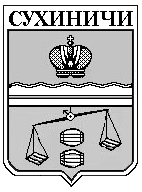 СЕЛЬСКОЕ ПОСЕЛЕНИЕ«СЕЛО ШЛИППОВО»Калужская областьСЕЛЬСКАЯ ДУМАР Е Ш Е Н И Еот     1 июля 2019 года                                                                                         №  146Об утверждении Положения о порядке представления изаслушивания ежегодного отчета главы  сельского поселения «Село Шлиппово» о результатах  его деятельности,  деятельности администрации сельского поселения «Село Шлиппово» и иных подведомственных ему органов местного самоуправления.        В соответствии с пунктом 9 части 10, частью 11.1 статьи 35, частями 5, 5.1. статьи 36, пунктом 2 части 6.1. статьи 37 Федерального закона от 06.10.2003 № 131-ФЗ «Об общих принципах организации местного самоуправления в Российской Федерации», Уставом сельского поселения «Село Шлиппово», Сельская Дума СП «Село Шлиппово», РЕШИЛА: Утвердить Положение о порядке представления и заслушивания ежегодного отчета главы сельского поселения «Село Шлиппово» о результатах его деятельности, деятельности администрации сельского поселения «Село Шлиппово» и иных подведомственных ему органов местного самоуправления ( в случае если глава муниципального образования возглавляет местную администрацию), согласно приложению.2. Настоящее Решение вступает в силу после его официального  опубликования (обнародования).3.  Настоящее решение опубликовать на сайте администрации СП «Село Шлиппово» в сети Интернет.     4. Контроль за исполнением настоящего Решения оставляю за собой.Глава сельского поселения «Село Шлиппово»                                                          Х.И.ТриандафилидиПриложение к Решению сельской ДумыСП «Село Шлиппово» от 01.07.2019г № 146Положение о порядке представления и заслушивания ежегодного отчета главы  сельского поселения «Село Шлиппово» о результатах  его деятельности,  деятельности администрации сельского поселения «Село Шлиппово» и иных подведомственных ему органов местного самоуправления.Общие положения.1.1. Настоящее Положение разработано в соответствии с Федеральным законом от 06.10.2003 № 131-ФЗ «Об общих принципах организации местного самоуправления в Российской Федерации» и Уставом сельского поселения «Село Шлиппово».1.2. Положение устанавливает порядок представления и заслушивания Сельской Думой сельского поселения «Село Шлиппово» ежегодного отчета главы сельского поселения «Село Шлиппово» о результатах его деятельности, деятельности администрации сельского поселения «Село Шлиппово» и иных подведомственных ему органов местного самоуправления ( в случае если глава муниципального образования возглавляет местную администрацию), в том числе о решении вопросов, поставленных Сельской Думой сельского поселения «Село Шлиппово» (далее – ежегодный отчет главы сельского поселения «Село Шлиппово»). Содержание отчета Главы сельского поселения «Село Шлиппово».2.1 Ежегодный отчет главы сельского поселения «Село Шлиппово» содержит сведения о результатах его деятельности, деятельности администрации сельского поселения «Село Шлиппово» и иных подведомственных ему органов местного самоуправления (в случае если глава муниципального образования возглавляет местную администрацию), в том числе о решении вопросов, поставленных Сельской Думой сельского поселения «Село Шлиппово» и включает следующий примерный перечень подлежащих отражению вопросов:- социально – экономическое положение в сельском поселении «Село Шлиппово», положительная и отрицательная динамика; - социально – демографическая ситуация (численность постоянного населения, уровень рождаемости и смертности, структура занятости, уровень безработицы, доходы населения);- экономический потенциал (отраслевая структура экономики, бюджетообразующие предприятия, показатели уровня и объемов производства; малый бизнес); - основные характеристики местного бюджета, показатели его исполнения;- основные направления деятельности в отчетном периоде, анализ проблем, возникающих при решении вопросов местного значения, способы их решения;- взаимодействие с органами государственной власти, органами местного самоуправления иных муниципальных образований, организациями и гражданами;- осуществление правотворческой инициативы;- работа по решению вопросов, поставленных Сельской Думой сельского поселения «Село Шлиппово»;- основные цели и направления деятельности на предстоящий период.2.2. В случае, если глава муниципального образования возглавляет местную администрацию, в отчете отражаются сведения о результатах деятельности администрации сельского поселения «Село Шлиппово».В основу отчета должны быть положены показатели оценки эффективности деятельности органов местного самоуправления в соответствии с системой показателей, утвержденных Указом Президента Российской Федерации от 28.04.2008 № 607 «Об оценке эффективности деятельности органов местного самоуправления городских округов и муниципальных районов» и Постановлением Правительства Российской Федерации от 17.12.2012 № 1317 «О мерах по реализации Указа Президента Российской Федерации от 28.04.2008 № 607 «Об оценке эффективности деятельности органов местного самоуправления городских округов и муниципальных районов» и подпункта «и» пункта 2 Указа Президента Российской Федерации от 07.05.2012 № 601 «Об основных направлениях совершенствования системы государственного управления». 2.3. Ежегодный отчет главы сельского поселения «Село Шлиппово» может быть дополнен презентационными материалами, слайдами, таблицами, иллюстрациями и иными материалами.Порядок и сроки представления ежегодного отчета главы сельского поселения «Село Шлиппово».3.1. Представление в Сельской Думе сельского поселения «Село Шлиппово» отчета главы сельского поселения «Село Шлиппово»  осуществляется ежегодно в письменном  и электронном виде не позднее ___  апреля года, следующего за отчетным годом.3.2.Поступивший в Сельскую Думу сельского поселения «Село Шлиппово» ежегодный отчет главы сельского поселения «Село Шлиппово» направляется всем депутатам Сельской думы сельского поселения «Село Шлиппово» в течение 5 рабочих дней.3.3. До заслушивания ежегодного отчета главы сельского поселения «Село Шлиппово» на заседании Сельской Думы сельского поселения «Село Шлиппово», данный отчет может рассматриваться на заседаниях действующих комитетов (комиссий), рабочих групп  Сельской Думы сельского поселения «Село Шлиппово».Руководители комитетов (комиссий), рабочих групп не позднее, чем за 5 рабочих дней до даты произведения заседания по заслушиванию отчета могут направить главе сельского поселения «Село Шлиппово» дополнительные вопросы.Заслушивание ежегодного отчета главы сельского поселения «Село Шлиппово».4.1.Заслушивание ежегодного отчета главы сельского поселения «Село Шлиппово» осуществляется не позднее ___ июня года, следующего за отчетным годом. Дата устанавливается Сельской Думой сельского поселения «Село Шлиппово» по согласованию с главой сельского поселения «Село Шлиппово».4.2. Отчет главы сельского поселения «Село Шлиппово» на заседании Сельской Думы сельского поселения «Село Шлиппово» осуществляется в форме отчетного доклада с учетом дополнительных вопросов комитетов (комиссий), рабочих групп.4.3. Отчет главы сельского поселения «Село Шлиппово» заслушивается на открытом заседании Сельской Думы сельского поселения «Село Шлиппово».Проведение заседания и принятие решения осуществляется в порядке, определенном регламентом Сельской Думы сельского поселения «Село Шлиппово».4.4. По итогам ежегодного отчета главы сельского поселения «Село Шлиппово» Сельская Дума сельского поселения «Село Шлиппово» принимает решение об утверждении отчета и дает оценку деятельности главы сельского поселения «Село Шлиппово».4.5. Оценка деятельности главы сельского поселения «Село Шлиппово» осуществляется Сельской Думой сельского поселения «Село Шлиппово» по системе: удовлетворительно или неудовлетворительно.В случае неудовлетворительной оценки в решении Сельской Думы сельского поселения «Село Шлиппово» об утверждении отчета главы сельского поселения «Село Шлиппово» излагаются конкретные обстоятельства, которые послужили основанием для признания деятельности главы неудовлетворительной.Непредставление отчета главой сельского поселения «Село Шлиппово» также является основанием для неудовлетворительной оценки Сельской Думой сельского поселения «Село Шлиппово» деятельности главы сельского поселения «Село Шлиппово». 